ИНФОРМАЦИОННАЯ СПРАВКАпо мероприятию, посвященном окончанию Второй мировой войны.2 сентября 2020 года в «Центр культуры и досуга» МР «Кизлярский район»  прошло мероприятие, посвященное окончанию Второй мировой войны. Были приглашены гости с администрации МР «Кизлярский район», а также учащиеся 7 класса.Цель данного мероприятия:- показать ключевую роль Красной Армии в окончании Второй мировой войны; -приобщить подрастающее поколение к системе социокультурных ценностей, отражающих историю своего Отечества, на примере участия России в завершении Второй мировой войны.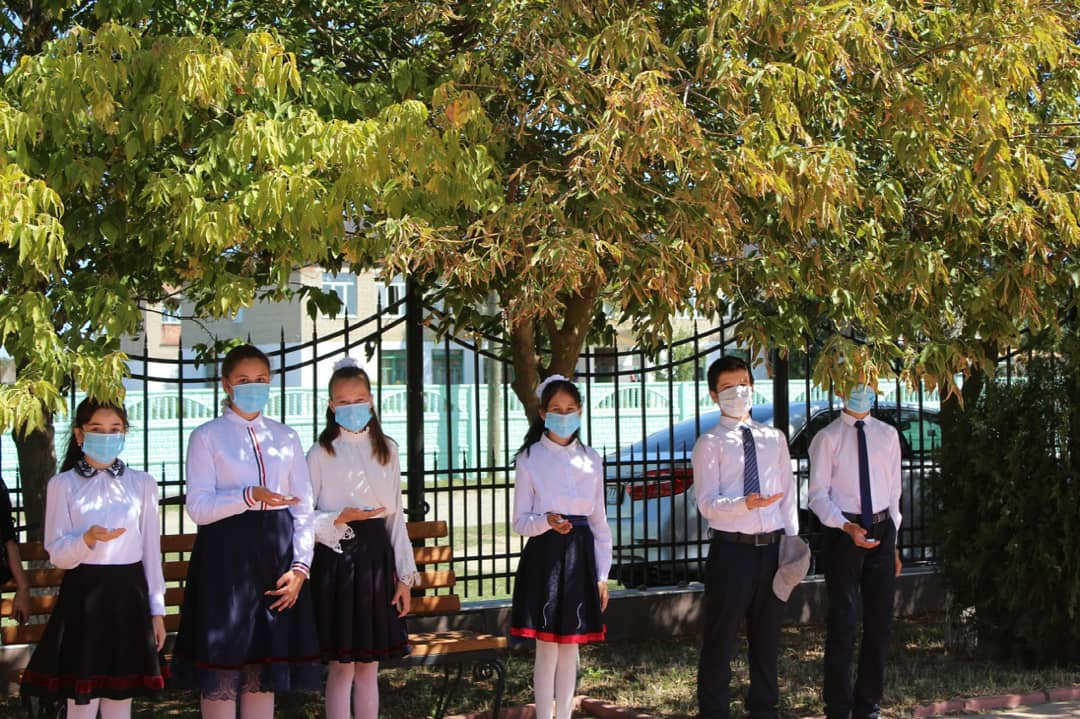 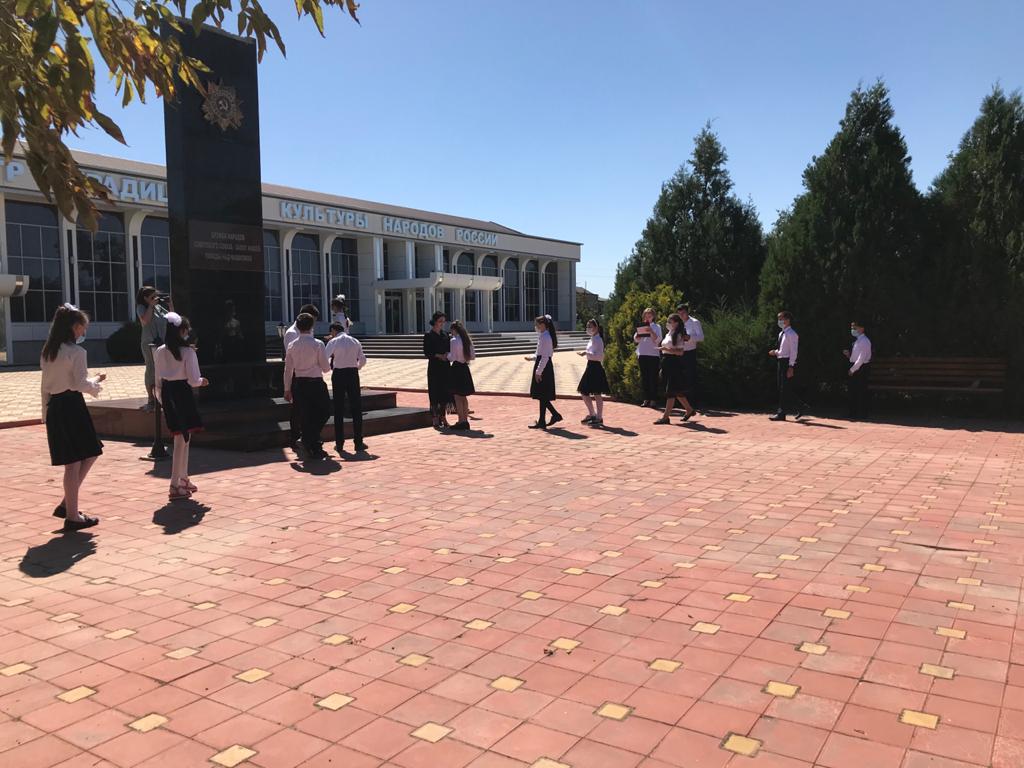 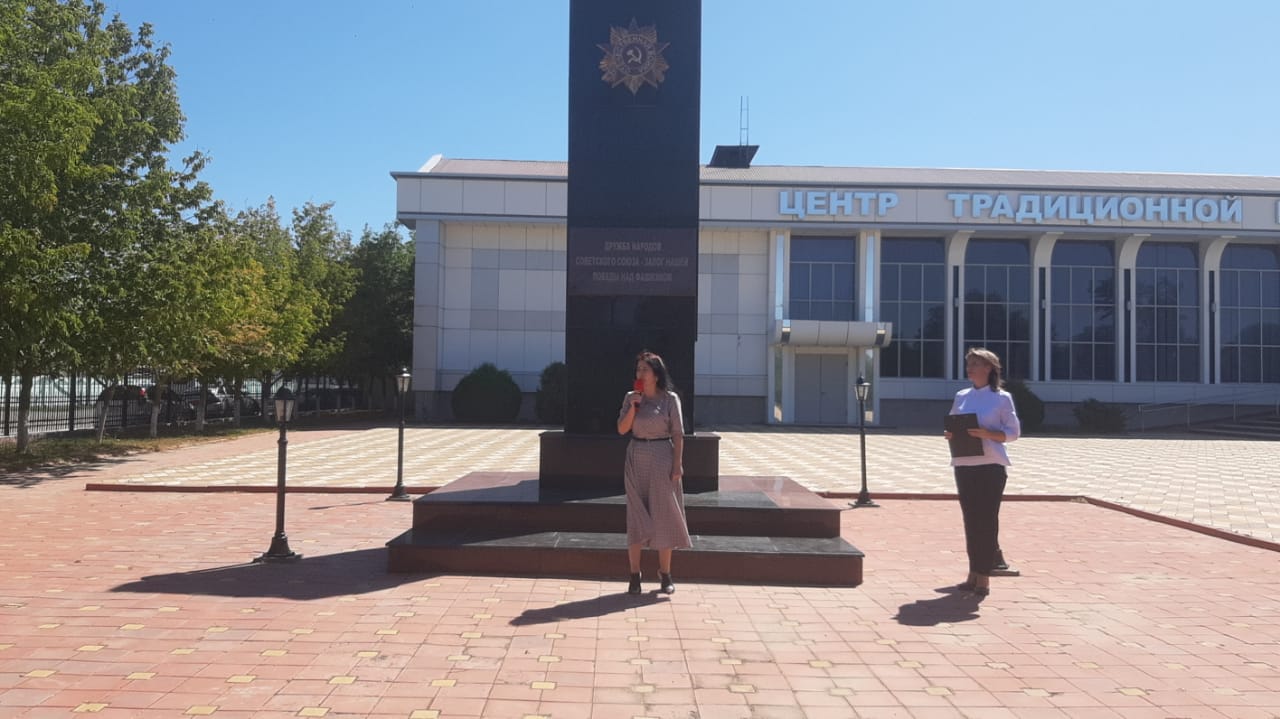 